О временном ограничении движения автотранспортных средствна ул. Ленина г. Бор на время проведения шествия10 июля 2022 года, посвященного Всероссийскому Дню семьи, любви и верностиВ связи с проведением мероприятия, посвященного Дню семьи, любви и верности (Парад колясок), с целью обеспечения безопасности дорожного движения и в соответствии с Федеральными законами от 10.12.1995 № 196-ФЗ «О безопасности дорожного движения», от 08.11.2007 № 257-ФЗ «Об автомобильных дорогах и дорожной деятельности в Российской Федерации и о внесении изменений в отдельные законодательные акты Российской Федерации» администрация городского округа г. Бор постановляет:1. Временно с 10.00 до 12.00 10 июля 2022 года ограничить движение автотранспортных средств в г.Бор по автодороге по улице Ленина (от Духовно-просветительского комплекса «Сергиевская слобода» до МБУ ДО ЦВР «Алиса»).2. МУП «Борское информационное агентство» (С.Е. Куликова) обеспечить информационное сопровождение мероприятия.3. Рекомендовать отделу МВД РФ по г. Бор (А.И. Филиппов) обеспечить временный запрет движения автотранспортных средств по маршруту проведения мероприятия.4. Общему отделу администрации городского округа г. Бор (Е.А.Копцова) обеспечить опубликование настоящего распоряжения в газете «БОР сегодня», сетевом издании «БОР-оффициал» и размещение на официальном сайте органов местного самоуправления www.borcity.ru.Глава местного самоуправления                                                    А.В. БоровскийА.С. Тюкова, 2-13-44Приложениек постановлению администрациигородского округа г. Борот 28.06.2022 № 3306 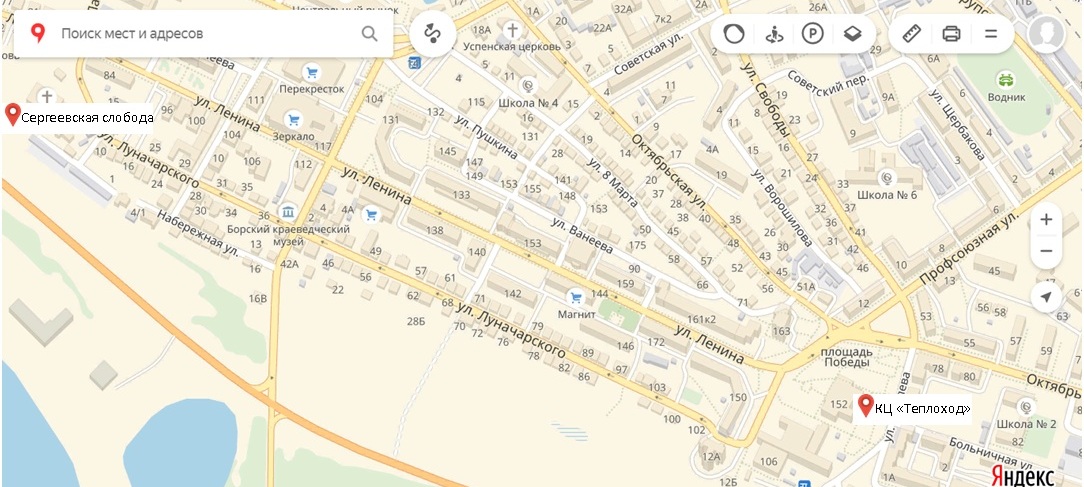 Администрация городского округа город БорНижегородской областиПОСТАНОВЛЕНИЕОт 28.06.2022                                                                                         № 3306 